Kultūros paveldo objekto būklės tikrinimo taisyklių priedas Kauno miesto savivaldybės administracijos Kultūros paveldo skyrius(dokumento sudarytojo pavadinimas)KULTŪROS PAVELDO OBJEKTO BŪKLĖS PATIKRINIMO AKTAS2015-06-10		Nr. 55-16-31(data)		KAUNAS(užpildymo vieta)FOTOFIKSACIJA (kultūros vertybės kodas 16534)Data 2015-06-05Fotografavo Andrijana Filinaitė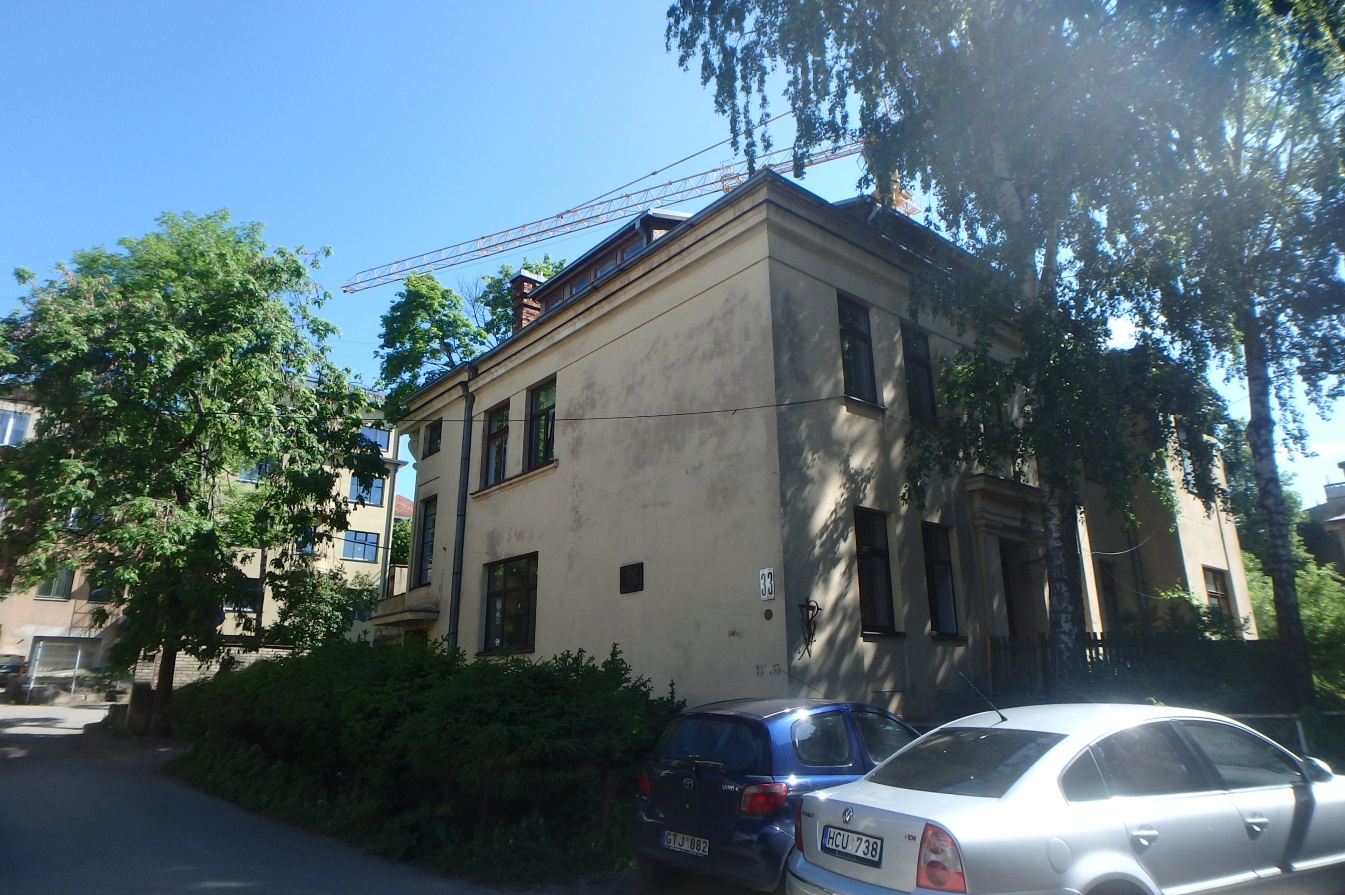 	Namo R ir Š fasadai (F-1)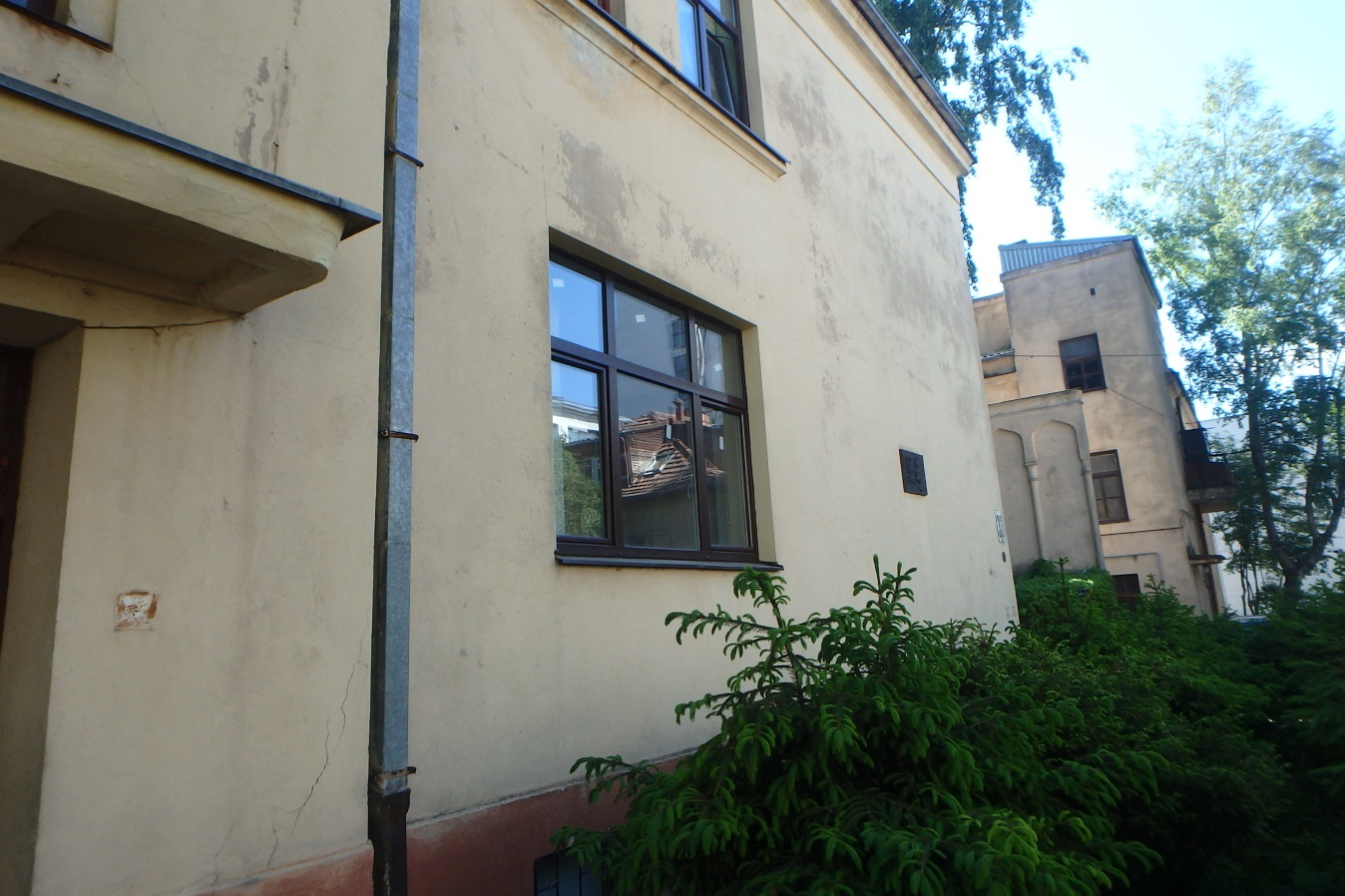 	Namo R fasado dalis (F-2)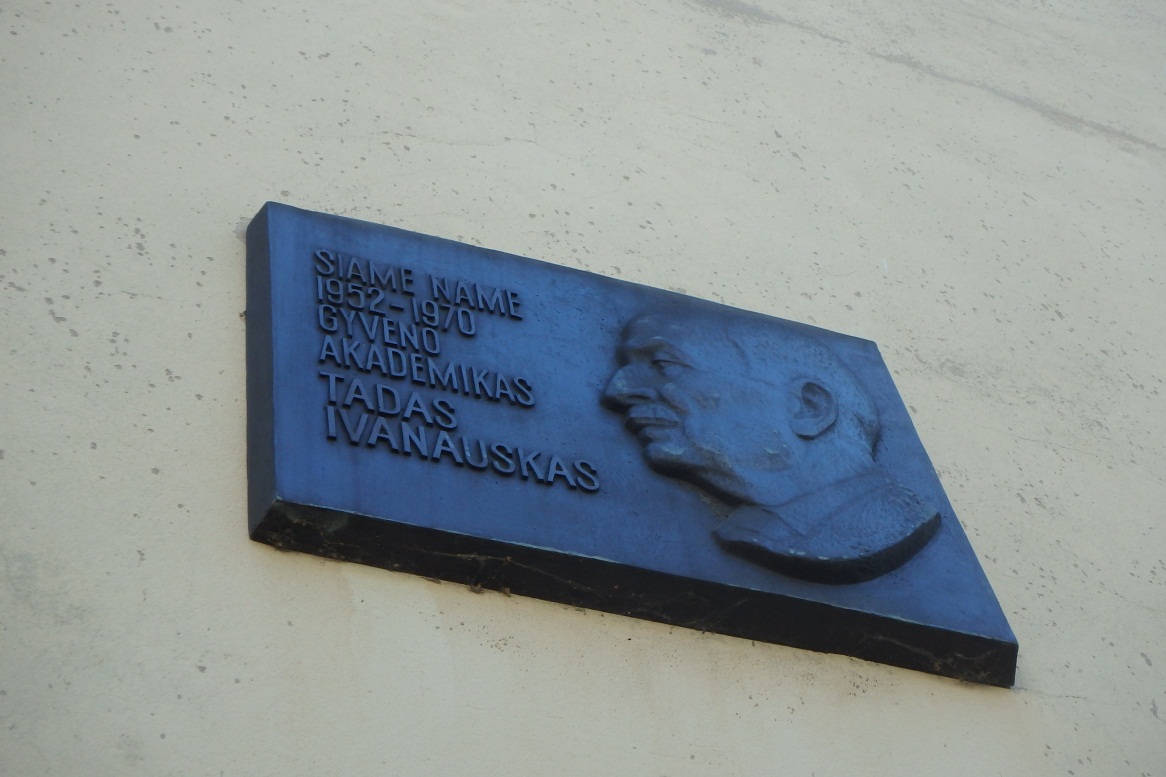 Akademiko Tado Ivanausko lenta ant namo R fasado (F-3)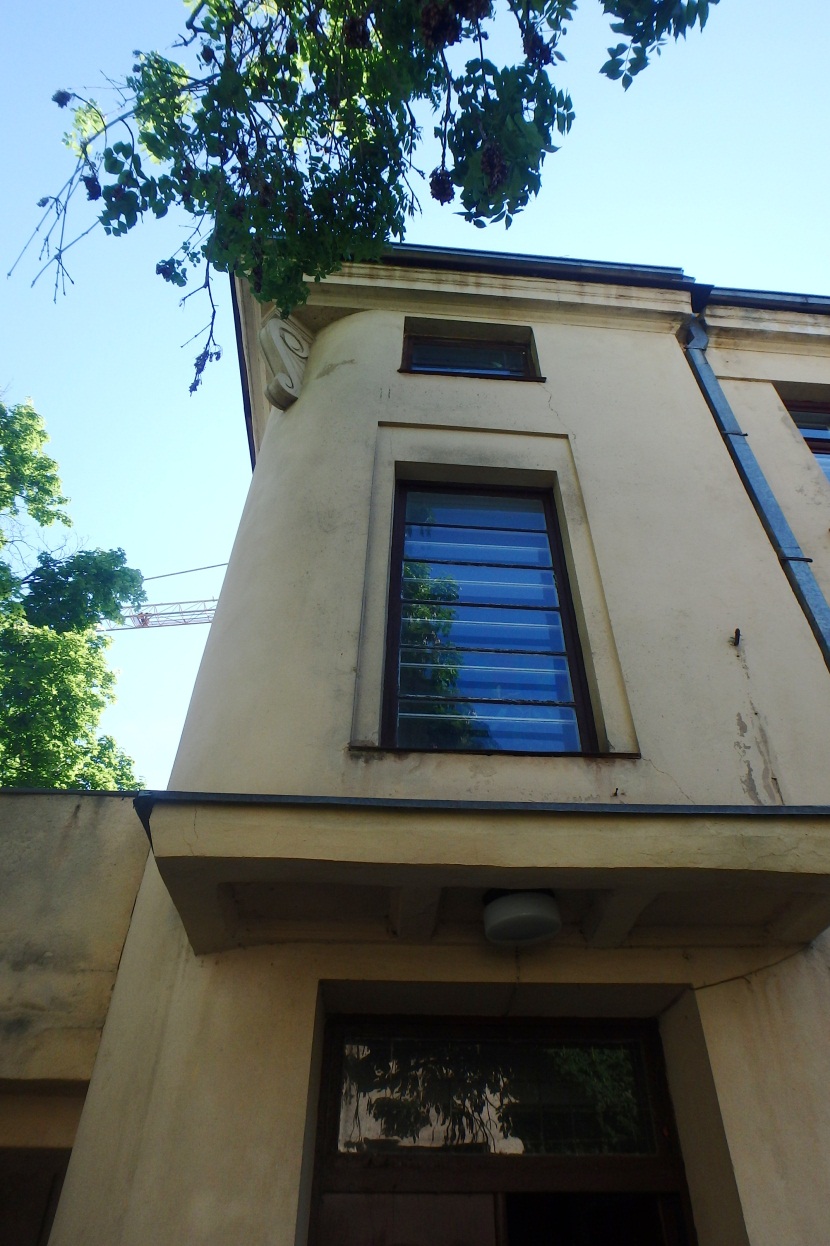 	Namo R fasado fragmentas, laiptinės langas (F-4)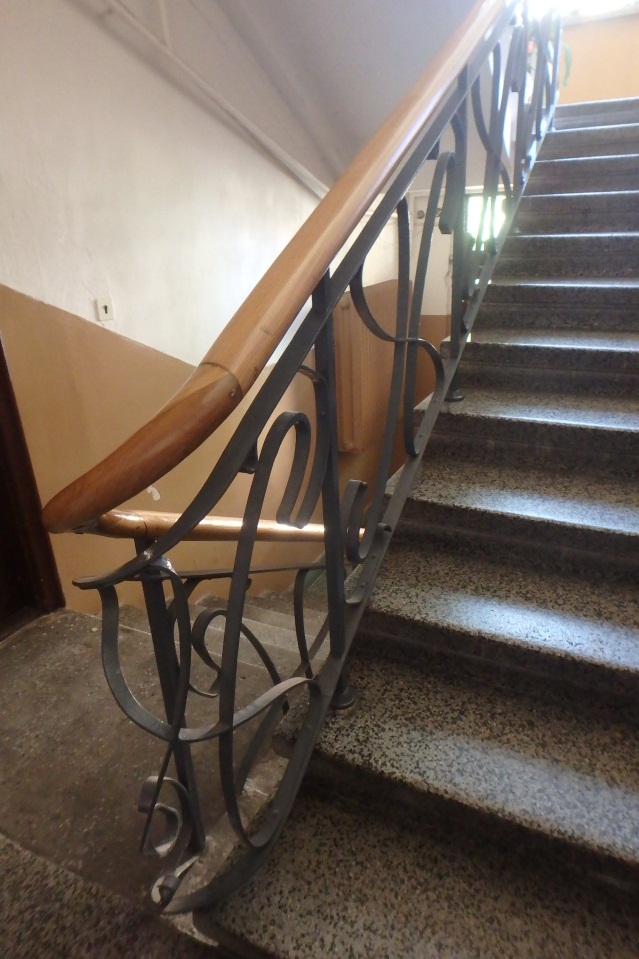 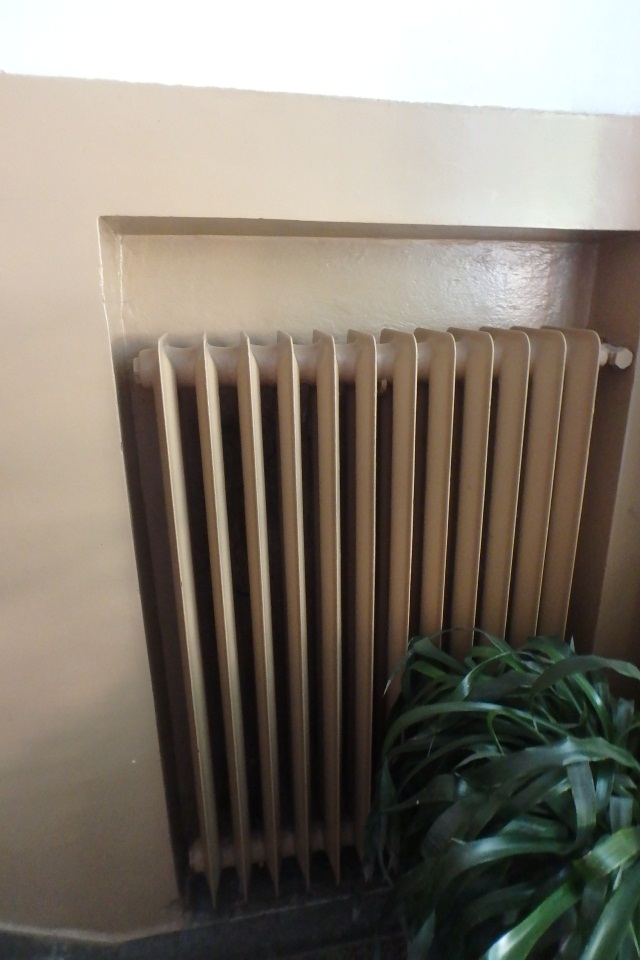 Laiptinės fragmentas, teraco laiptai, metaliniai	Laiptinės fragmentas, radiatorius (F-6)turėklai (F-5)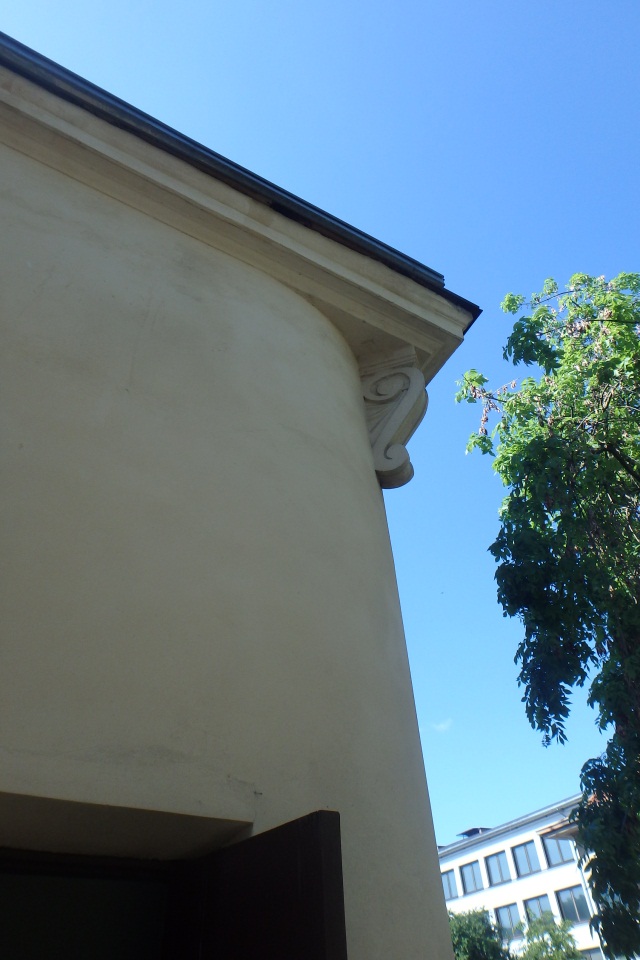 Fasadų puošyba namo P fasade (F-7)	